ANEXOSAnexo 1. Clasificación de Cormack-Lehane modificada por Cook.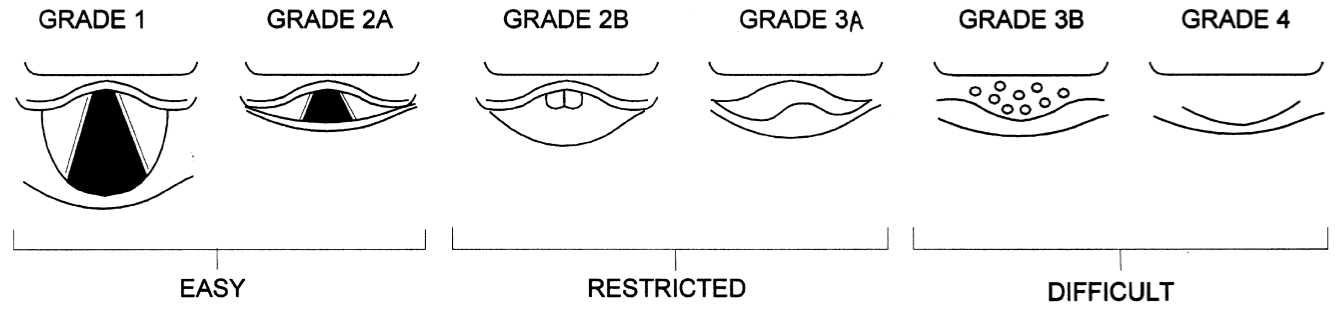 GradeGradoEasyFácilRestrictedRestringidaDifficultDifícil